Likovna umetnost – delo z nadarjenimiNavodilo za delo na domu ( 1 šolska ura- 2.4.2020) - ura za likovno nadarjenePozdravljeni moji » likovniki«,Tisti mlajši, tisti, ki niste pri likovnem snovanju 3, danes imam za vas prav posebno nalogo. Narišite lebdečo kroglo/žogo. Kako?Ja, danes boste ustvarili lebdečo kroglo. Ste čarodeji? Ne vem, da niste. 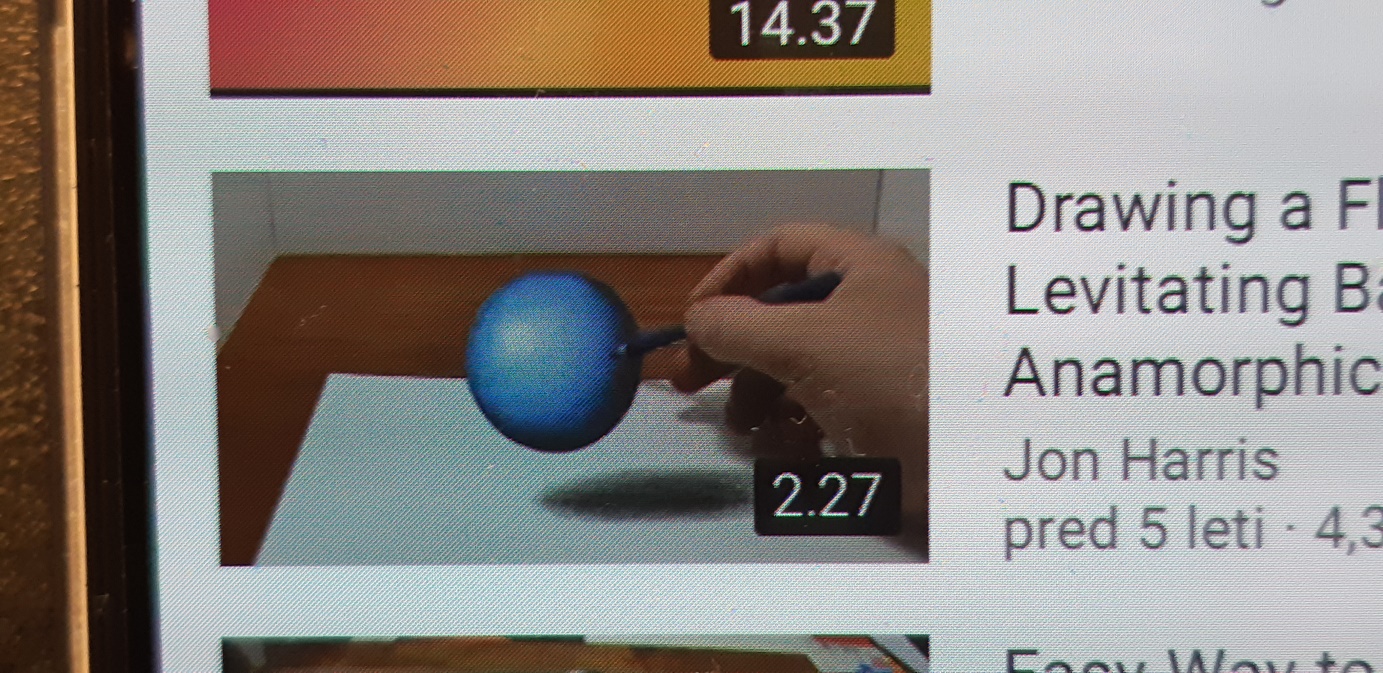 Poglejte si spodnjo povezavo in sledi navodilom:https://www.youtube.com/watch?v=nS3F713hvfQali na »Youtube« vpišite : Drawing a Floating, Levitating Ball – Anamorphic Trick ArtDevetošolci iz likovnega snovanja 3 to uro namenite dodelavi naslovnice za mapo ali ilustracijam za šolsko glasilo.Hkrati vas naprošam še za vaše likovne  izdelke za šolsko revijo Ježkov rod in naslovnico za šolsko publikacijo za leto 2020. Če je kdo karkoli risal že doma ali je pripravljen na novo začeti, bomo zelo veseli vaših likovnih izdelkov.   Dela fotografirajte s telefoni ali fotoaparati in mi jih pošljite na naslov do 10.4.2020: katja.operckal@oskoroskabela.siLep pozdrav, učiteljica Katja. 